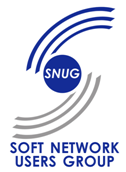 2020/21 SNUG Exec / SCC Conference CallDate:  3.16.21Time: 12:00 pm ESTPhone:  727-265-4333 Pin: 4376Webex:     Click here for webexAttendeesSNUG BoardSonal Pandey, Andrea Hawk, Scott Hansen, Donna Passante, Becky Schran, Robert Gentry, Jeff Hughes, Brenda Duff AttendeesSCCJeff Marr, Briana Sutherland, Gary WeinerTOPICDISCUSSIONOWNERACTION ITEMSSNUG Webinar Series2020 – 2021 Tentative Start August 2020Potentially into tracks7.15 August timeframe to begin roll out; 20-25 topics being built out for 2020/2110.21 First webinar was a success – 200+ attendees; 24 current topics scheduled for 2020/21; Save the date is sent out a month in advance for all webinars that coming month, reminder sent a week before event.Jeff3.17 SoftCompliance webinar scheduled for later this monthEducationUpdate on New LIS Certification Program7.15 Two tracks – one for existing LIS Admins and one for new; End of August/September timeframe for launch; Discussion on fee?; Curriculum to be provided before next meeting10.21 4 2 hour sessions, October 26 – 29; Jeff H to attendGary3.17 Launched piolet program for new LIS Admins – Overall well received – Making adjustments based on client’s feedback – 20-30 attendees so far – Gary to put together summary sheet and new curriculum for next meetingDowntime related to UpgradesFrom Sonal:I was quoted for a 5-6hrs downtime for Weblogic update along with a Patch.Jeff/Gary3.17 Typical downtime for just Weblogic should be under 1 hour; Gary is working with R&D team for how to reduce downtime; Publish list of known problematic Windows Updates on STAR – Gary/JeffNon-FDA approved Bank code3.17From Andrea:Non-FDA approved Bank code being loaded into an environment supporting a global upgrade within 90 days of go live without the client being notified. Having non-FDA approved Bank code has eliminated the ability to go live on contracted scheduled date.STAR3.17 Creating test environment for board to evaluate and get feedback on functionalityCompletedCompletedCompletedCompletedTOPICDISCUSSIONOWNERACTION ITEMSSNUG Survey Review of Results7.15 65 respondents; No clear answersJeffCompletedSheraton updatePending Review of SNUG Survey 7.15 Available dates in September/October? Sonal to reach out todaySonalCompletedSTAR UpdatesIntroduction of new functionality 7.15 Send presentation to board after meeting; Move features over into production in next couple weeks; User Guide is available and up-to-dateDavid R / NovakCompletedSIG Update10.21 Extend deadline?; Milena to run a report of submissions from the last 2 years to compareSCC evaluating – Deadline December 112.17 Voting ends on 2/19Jeff3.17 Completed